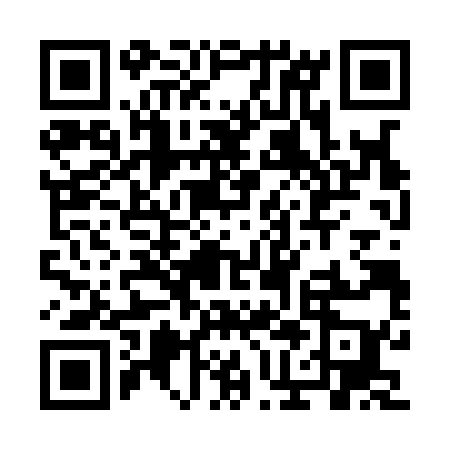 Ramadan times for La Bouhaye, BelgiumMon 11 Mar 2024 - Thu 11 Apr 2024High Latitude Method: Angle Based RulePrayer Calculation Method: Muslim World LeagueAsar Calculation Method: ShafiPrayer times provided by https://www.salahtimes.comDateDayFajrSuhurSunriseDhuhrAsrIftarMaghribIsha11Mon5:115:117:0012:483:566:376:378:2012Tue5:095:096:5812:483:576:396:398:2213Wed5:065:066:5612:483:586:416:418:2414Thu5:045:046:5412:473:596:426:428:2515Fri5:025:026:5112:474:006:446:448:2716Sat4:594:596:4912:474:016:466:468:2917Sun4:574:576:4712:474:026:476:478:3118Mon4:544:546:4512:464:036:496:498:3319Tue4:524:526:4312:464:046:506:508:3520Wed4:494:496:4012:464:056:526:528:3621Thu4:474:476:3812:454:066:546:548:3822Fri4:444:446:3612:454:076:556:558:4023Sat4:424:426:3412:454:086:576:578:4224Sun4:394:396:3112:454:096:596:598:4425Mon4:374:376:2912:444:107:007:008:4626Tue4:344:346:2712:444:107:027:028:4827Wed4:324:326:2512:444:117:037:038:5028Thu4:294:296:2312:434:127:057:058:5229Fri4:264:266:2012:434:137:077:078:5430Sat4:244:246:1812:434:147:087:088:5631Sun5:215:217:161:425:158:108:109:581Mon5:185:187:141:425:168:118:1110:002Tue5:165:167:121:425:178:138:1310:023Wed5:135:137:091:425:178:158:1510:044Thu5:105:107:071:415:188:168:1610:065Fri5:075:077:051:415:198:188:1810:086Sat5:055:057:031:415:208:198:1910:107Sun5:025:027:011:405:218:218:2110:138Mon4:594:596:591:405:218:238:2310:159Tue4:564:566:561:405:228:248:2410:1710Wed4:534:536:541:405:238:268:2610:19